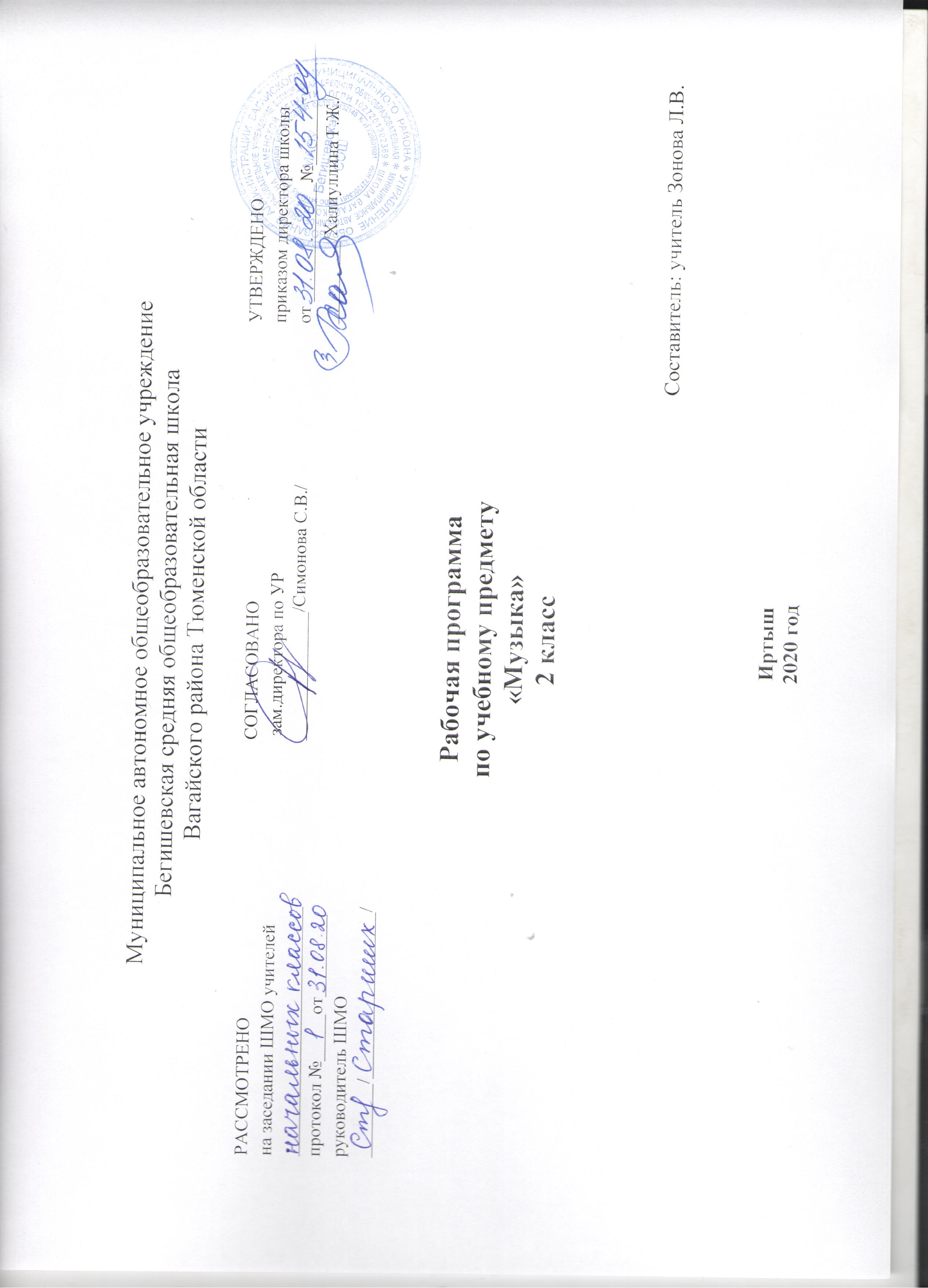 Планируемые результаты освоения учебного предметаВ результате изучения курса «Музыка» в начальной школе должны быть достигнуты определенные результаты.Личностные результатыотражаются в индивидуальных качественных свойствах учащихся, которые они должны приобрести в процессе освоения учебного предмета «Музыка»:— чувство гордости за свою Родину, российский народ и историю России, осознание своей этнической и национальной принадлежности на основе изучения лучших образцов фольклора, шедевров музыкального наследия русских композиторов, музыки Русской православной церкви, различных направлений современного музыкального искусства России;– целостный, социально ориентированный взгляд на мир в его органичном единстве и разнообразии природы, культур, народов и религий на основе сопоставления произведений русской музыки и музыки других стран, народов, национальных стилей;– умение наблюдать за разнообразными явлениями жизни и искусства в учебной и внеурочной деятельности, их понимание и оценка – умение ориентироваться в культурном многообразии окружающей действительности, участие в музыкальной жизни класса, школы, города и др.;– уважительное отношение к культуре других народов; – сформированность эстетических потребностей, ценностей и чувств;– развитие мотивов учебной деятельности и личностного смысла учения; овладение навыками сотрудничества с учителем и сверстниками;– ориентация в культурном многообразии окружающей действительности, участие в музыкальной жизни класса, школы, города и др.;– формирование этических чувств доброжелательности и эмоционально-нравственной отзывчивости, понимания и сопереживания чувствам других людей;– развитие музыкально-эстетического чувства, проявляющего себя в эмоционально-ценностном отношении к искусству, понимании его функций в жизни человека и общества.Метапредметные результатыхарактеризуют уровень сформированности универсальных учебных действий учащихся, проявляющихся в познавательной и практической деятельности:– овладение способностями принимать и сохранять цели и задачи учебной деятельности, поиска средств ее осуществления в разных формах и видах музыкальной деятельности;– освоение способов решения проблем творческого и поискового характера в процессе восприятия, исполнения, оценки музыкальных сочинений;– формирование умения планировать, контролировать и оценивать учебные действия в соответствии с поставленной задачей и условием ее реализации в процессе познания содержания музыкальных образов; – определять наиболее эффективные способы достижения результата в исполнительской и творческой деятельности;– продуктивное сотрудничество (общение, взаимодействие) со сверстниками при решении различных музыкально-творческих задач на уроках музыки, во внеурочной и внешкольной музыкально-эстетической деятельности;– освоение начальных форм познавательной и личностной рефлексии; – позитивная самооценка своих музыкально-творческих возможностей;– овладение навыками смыслового прочтения содержания «текстов» различных музыкальных стилей и жанров в соответствии с целями и задачами деятельности;– приобретение умения осознанного построения речевого высказывания о содержании, характере, особенностях языка музыкальных произведений разных эпох, творческих направлений в соответствии с задачами коммуникации;– формирование у младших школьников умения составлять тексты, связанные с размышлениями о музыке и личностной оценкой ее содержания, в устной и письменной форме;– овладение логическими действиями сравнения, анализа, синтеза, обобщения, установления аналогий в процессе интонационно-образного и жанрового, стилевого анализа музыкальных сочинений и других видов музыкально-творческой деятельности;– умение осуществлять информационную, познавательную и практическую деятельность с использованием различных средств информации и коммуникации (включая пособия на электронных носителях, обучающие музыкальные программы, цифровые образовательные ресурсы, мультимедийные презентации, работу с интерактивной доской и т. п.).Предметные результатыизучения музыкиотражают опыт учащихся в музыкально-творческой деятельности:– формирование представления о роли музыки в жизни человека, в его духовно-нравственном развитии;– формирование общего представления о музыкальной картине мира;– знание основных закономерностей музыкального искусства на примере изучаемых музыкальных произведений;– формирование основ музыкальной культуры, в том числе на материале музыкальной культуры родного края, развитие художественного вкуса и интереса к музыкальному искусству и музыкальной деятельности;– формирование устойчивого интереса к музыке и различным видам (или какому-либо виду) музыкально-творческой деятельности;– умение воспринимать музыку и выражать свое отношение к музыкальным произведениям;– умение эмоционально и осознанно относиться к музыке различных направлений: фольклору, музыке религиозной традиции, классической и современной; понимать содержание, интонационно-образный смысл произведений разных жанров и стилей;– умение воплощать музыкальные образы при создании театрализованных и музыкально-пластических композиций, исполнении вокально-хоровых произведений, в импровизациях.Cодержание учебного предмета Россия – Родина моя(3ч)Интонационно-образная природа музыкального искусства.  Средства музыкальной выразительности (мелодия). Различные виды музыки – инструментальная. Песенность. Сочинения отечественных композиторов о Родине.  Элементы нотной грамоты.  Формы построения музыки (освоение куплетной формы: запев, припев). Региональные музыкально-поэтические традиции.День, полный событий(6ч)Тембровая окраска наиболее популярных музыкальных инструментов. Музыкальные инструменты (фортепиано). Элементы нотной грамоты. Знакомство с творчеством отечественных композиторов.  Выразительность и изобразительность в музыке. Песенность, танцевальность, маршевость. Песня, танец и марш как три основные области музыкального искусства, неразрывно связанные с жизнью человека. Основные средства музыкальной выразительности (ритм, пульс). Выразительность и изобразительность в музыке. Интонации музыкальные и речевые. Их сходство и различие.О России петь – что стремиться в храм(7ч)Композитор как создатель музыки. Духовная музыка в творчестве композиторов. Музыка религиозной традиции. Музыкальный фольклор народов России. Особенности звучания оркестра народных инструментов. Оркестр народных инструментов. Региональные музыкально-поэтические традиции. Народные музыкальные традиции Отечества. Обобщенное представление исторического прошлого в музыкальных образах. Духовная музыка в творчестве композиторов Многообразие этнокультурных, исторически сложившихся традиций. Народные музыкальные традиции Отечества.Гори, гори ясно, чтобы не погасло!(4ч)Народные музыкальные традиции Отечества. Наблюдение народного творчества. Музыкальный и поэтический фольклор России: песни, танцы, хороводы, игры-драматизации. Музыка в народных обрядах и обычаях. Народные музыкальные традиции родного края.В музыкальном театре(5ч)Песенность, танцевальность, маршевость как основа становления более сложных жанров – оперы. Интонации музыкальные и речевые. Обобщенное представление об основных образно-эмоциональных сферах музыки и о многообразии музыкальных жанров. Опера, балет. Симфонический оркестр. Различные виды музыки: вокальная, инструментальная; сольная,хоровая, оркестровая. Формы построения музыки.В концертном зале(3ч)Музыкальные портреты и образы в симфонической и фортепианной музыке. Постижение общих закономерностей музыки: развитие музыки – движение музыки.Чтоб музыкантом быть, так надобно уменье(6ч)Интонация – источник элементов музыкальной речи. Музыкальная речь как способ общения между людьми, ее эмоциональное воздействие на слушателей. . Своеобразие (стиль) музыкальной речи композиторов.Тематическое планирование учебного предмета№ п/пТема урокаКоличество часов Россия – Родина моя-  3 часа 1Мелодия.1 час2Здравствуй, Родина моя!  Музыкальные образы родного края.1 час3Гимн России.1 часДень, полный событий – 6 часов 4Музыкальные инструменты (фортепиано)1 час5Природа и музыка.  Прогулка.1 час6Танцы, танцы, танцы…1 час7Эти разные марши. Звучащие картины.1 час8Расскажи сказку. Колыбельные. Мама.1 час9Обобщающий урок по теме1 часО России петь – что стремиться в храм – 7 часов 10Великий колокольный звон. Звучащие картины.1 час11Русские народные инструменты.1 час12Святые земли русской. Князь Александр Невский. Сергий Радонежский.1 час13Молитва.1 час14С Рождеством Христовым!1 час15Музыка на Новогоднем празднике.1 час16Обобщающий урок по теме: О России петь - что стремиться в храм.1 часГори, гори ясно, чтобы не погасло! – 4 часа17Плясовые наигрыши. Разыграй песню.1 час18Музыка в народном стиле. Сочини песенку.1 час19Проводы зимы. Встреча весны. Вороний праздник.1 час20Детский музыкальный театр. Опера 1 часВ музыкальном театре – 5 часов21Балет.1 час22Театр оперы и балета. Волшебная палочка дирижера.1 час23Опера «Руслан и Людмила» Сцены из оперы. Какое чудное мгновенье.1 час24Увертюра. Финал.1 час25Симфоническая сказка. С. Прокофьев «Петя и волк».1 часВ концертном зале – 3 часа 26Обобщающий урок 3 четверти.1 час27Картинки с выставки. Музыкальное впечатление1 час28«Звучит нестареющий Моцарт».1 часЧтоб музыкантом быть, так надобно уменье – 6 часов 29Симфония № 40. Увертюра1 час30Волшебный цветик-семицветик. Музыкальные инструменты (орган).  И все это – Бах.1 час31Все в движении. Попутная песня. Музыка учит людей понимать друг друга.1 час32Два лада. Легенда. Природа и музыка. Печаль моя светла.1 час33Мир композитора. (П.Чайковский, С.Прокофьев).1 час34Итоговый урок «Мелодия -  душа музыки».  Прослушивание музыкальных произведений1 часИтого: 34 часа 